Minerva M932Основные характеристики:Горизонтальное  челночное устройствоСъемная рукавная платформаВстроенное оверлочное устройство, не имеющее аналогов! (с обрезкой края и оверлочной лапкой в комплекте):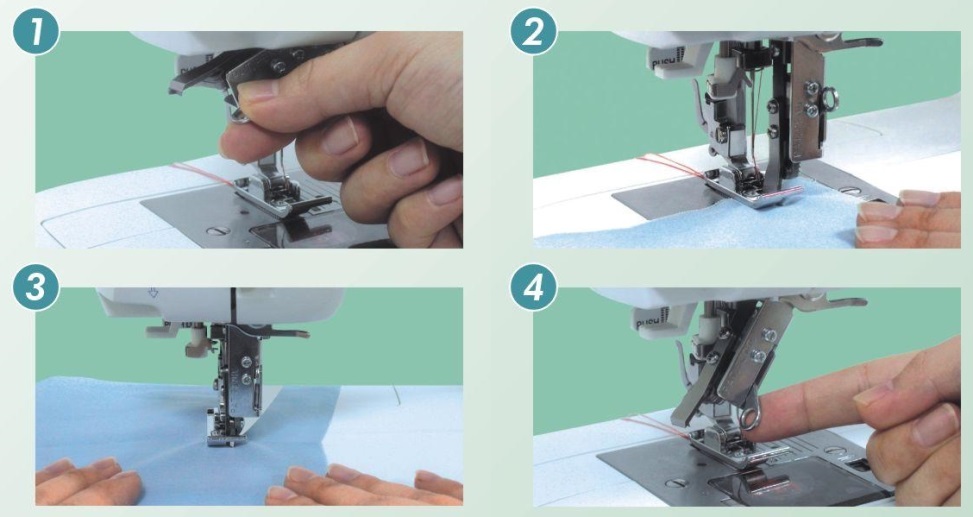 Автоматическая заправка нитиПлавная регулировка длины и ширины стежкаУсиленный нижний транспортер Регулировка давления лапки на тканьРычаг обратного ходаРаботает с различными видами тканейВертикальный катушкодержательАвтоматическая система быстрой намотки шпулькиУправление скоростью шитья от педалиМягкий чехолФункциональность:Выполняет 32 операции: рабочие, оверлочные, трикотажные, декоративныеПетля-автоматМаксимальная длина стежка 4 ммМаксимальная ширина стежка 7 ммВес: 7,4 кг            
Сборка: КитайКомплектация: Универсальная лапкаЛапка для молнииЛапка для обработки краяЛапка для пришивания пуговицОверлочная лапка с обрезчикомОтвертки (малая и большая)Кисточка/вспарывательШпульки (3 шт.)Упаковка игл (3 шт.)Направляющая для выстегиванияДержатель катушки Фетровый амортизатор для катушекВторой штифт для катушек